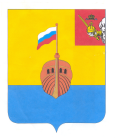 РЕВИЗИОННАЯ КОМИССИЯ ВЫТЕГОРСКОГО МУНИЦИПАЛЬНОГО РАЙОНА162900, Вологодская область, г. Вытегра, пр. Ленина, д.68тел. (81746)  2-22-03,  факс (81746) ______,       e-mail: revkom@vytegra-adm.ruЗАКЛЮЧЕНИЕна проект решения Городского Совета Муниципального образования «Город Вытегра» 16.12.2022 г.                                                                                               г. ВытеграЗаключение Ревизионной комиссии Вытегорского муниципального района на  проект решения Городского Совета Муниципального образования «Город Вытегра» «О внесении изменений в решение Городского Совета муниципального образования «Город Вытегра» от 16.12.2021 № 243»  подготовлено в соответствии с требованиями Бюджетного кодекса Российской Федерации, Положения о Ревизионной комиссии Вытегорского муниципального района, на основании заключённого на 2022 год Соглашения между Городским Советом МО «Город Вытегра» и  Представительным Собранием Вытегорского муниципального района.        Первоначально бюджет муниципального образования был утвержден по доходам и расходам в сумме 152091,7 тыс. рублей – без дефицита. Проектом решения предлагается внести изменения в доходную и расходную части бюджета МО на текущий 2022 год и в плановом периоде 2023 и 2024 годах. Проектом решения предлагается в 2022 году общий объем доходов и расходов бюджета МО увеличить на 654,7 тыс. рублей. Размер дефицита бюджета (утвержден в объеме 12266,4 тыс. рублей) не изменяется. Источниками финансирования дефицита бюджета является изменение остатков средств на счетах бюджета по состоянию на 01.01.2022 года. Объем дефицита соответствует нормам статьи 92.1 Бюджетного кодекса Российской Федерации.Изменения в общих параметры бюджета МО приведены в Приложениях к Заключению. Общая характеристика вносимых изменений в решениеПроектом решения не предусмотрена корректировка плановых показателей собственных доходов (изменение планового объема налоговых и неналоговых доходов).Проектом решения предлагается внести изменения в объем безвозмездных поступлений (+ 654,7 тыс. рублей), в том числе увеличение объема субсидий на организацию уличного освещения. Общий плановый объем доходов муниципального образования «Город Вытегра» на 2022 год предлагается утвердить в сумме 150310,5 тыс. рублей.  Проектом решения общий объем расходов бюджета увеличится на 654,7 тыс. рублей и составит 162576,9 тыс. рублей.   Сокращение плановых ассигнований в разделе 01 «Общегосударственные вопросы» составит 100,0 тыс.рублей (-0,6 %). Доля раздела в общих расходах бюджета составит 9,4 %.К сокращению на 100,0 % предлагается объем плановых ассигнований в подразделе 01 11 «Резервные фонды».Предусматривается увеличение плановых ассигнований в разделе 04 «Национальная экономика» на 166,5 тыс.рублей (+0,2 %), в том числе увеличение в подразделе 0409 «Дорожное хозяйство (дорожные фонды)» на содержание автомобильных дорог и искусственных сооружений.Общее увеличение плановых ассигнований разделе 05 «Жилищно-коммунальное хозяйство» составит 588,2 тыс.рублей (+1,0 %). Ассигнования подраздела 0502 «Коммунальное хозяйство» увеличиваются на 754,7 тыс.рублей (+1,8 %), в том числе дополнительное финансирование предлагается направить на приобретение скважинных насосов (115,2 тыс.рублей) и на организацию уличного освещения (654,7 тыс.рублей). К сокращению предусмотрены ассигнования на реализацию мероприятий по текущему и капитальному ремонту водопроводных сетей в сумме 15,2 тыс.рублей. Расходы подраздела 0503 «Благоустройство» сокращаются на 166,5 тыс.рублей (-1,1 %). Сокращены ассигнования на оплату услуг уличного освещения.В связи с изменениями в расходной части бюджета внесены изменения в объем финансирования муниципальных программ (Приложение 5 к настоящему Заключению).Сокращены плановые ассигнования в муниципальной программе "Комплексное развитие систем коммунальной инфраструктуры в сфере водоснабжения муниципального образования "Город Вытегра" Вытегорского муниципального района Вологодской области на 2021-2023г.г." на 15,2 тыс.рублей.В муниципальной программе "Развитие транспортной системы на территории муниципального образования «Город Вытегра» Вытегорского муниципального района Вологодской области на 2022-2026г.г.» увеличение расходов составит  166,5 тыс.рублей.В целом объем финансирования муниципальных программ увеличится на 151,3 тыс.рублей и составит 107131,1 тыс.рублей или 65,9% в общих расходах бюджета муниципального образования.Проектом решения предлагается увеличить доходную и расходные части бюджета - на 2023 год на 54656,1 тыс.рублей,- на 2024 год на 41851,0 тыс.рублей.Дополнительное финансирование направляется на реализацию мероприятий муниципальной программы "Комплексное развитие систем коммунальной инфраструктуры в сфере водоснабжения муниципального образования "Город Вытегра" Вытегорского муниципального района Вологодской области на 2021-2023г.г.".  Проектом решения вносятся соответствующие изменения в приложения к решению Городского Совета МО «Город Вытегра» от 16.12.2021 г. № 243 «О бюджете муниципального образования «Город Вытегра» на 2022 год и плановый период 2023 и 2024 годов». Выводы и предложения. Представленный проект решения Городского Совета Муниципального образования «Город Вытегра» «О внесении изменений в решение Городского Совета муниципального образования «Город Вытегра» от 16.12.2021 № 243» соответствует требованиям Бюджетного кодекса Российской Федерации, Положению о бюджетном процессе в муниципальном образовании «Город Вытегра». Проект решения Городского Совета Муниципального образования «Город Вытегра» «О внесении изменений в решение Городского Совета муниципального образования «Город Вытегра» от 16.12.2021 № 243» рекомендуется к рассмотрению. Председатель Ревизионной комиссии   Вытегорского муниципального района                                       Н.В.Зелинская                                                                                             Утверждено решением о бюджете от 16.12.2021 г. № 243 с изменениямиПредлагаемые изменение проектом решенияИзменение% измененияДоходы всего (тыс.руб.)149655,8150310,5+654,7+0,4 %Налоговые и неналоговые доходы42257,042257,000Безвозмездные поступления107398,8108053,5+654,7+0,6 %Расходы всего (тыс.руб.)161922,2162576,9+654,7+0,4 %Дефицит (-)  (профицит (+) ) бюджета-12266,4-12266,400